PRIMARY 3TASK – To make a Harry the Hedgehog House.“We are making a house and calling it; ‘The Harry House!’”.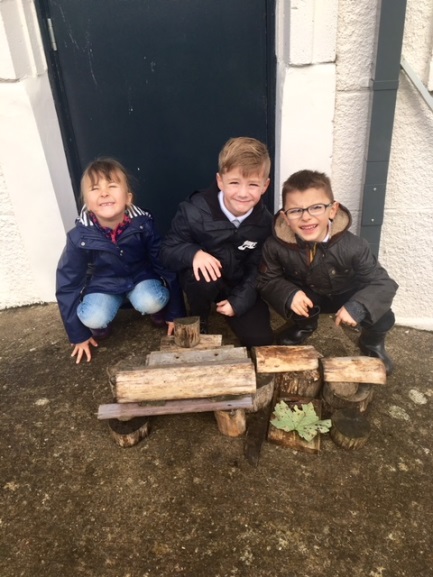 “We are learning to work together as well as building.”“We like it as it’s fun – instead of working in the class all the time.”“We are getting to learn about Team Work and how to help each other.”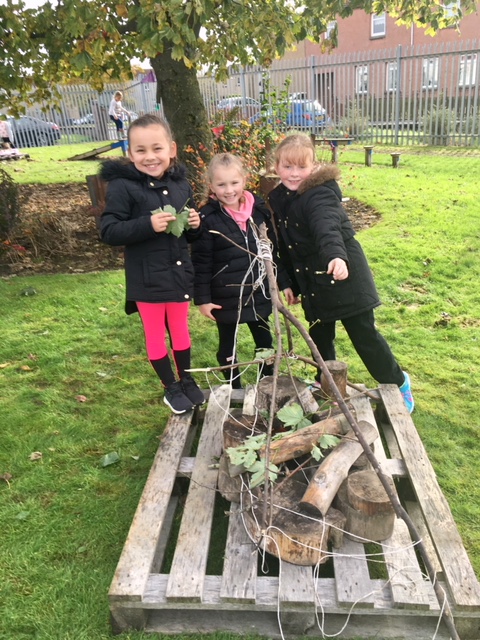 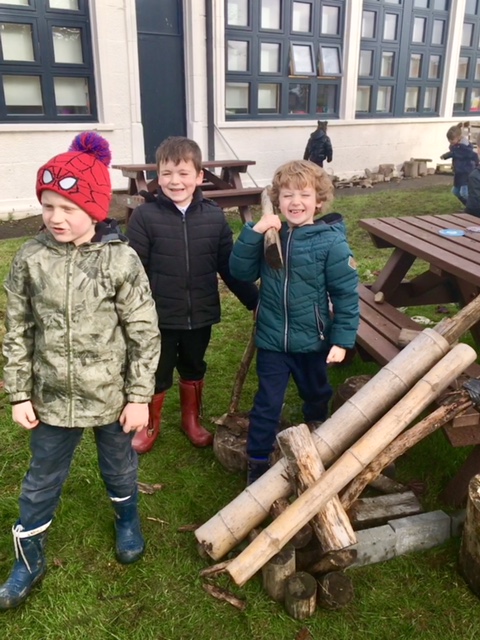 